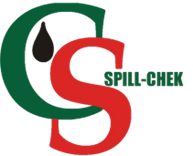 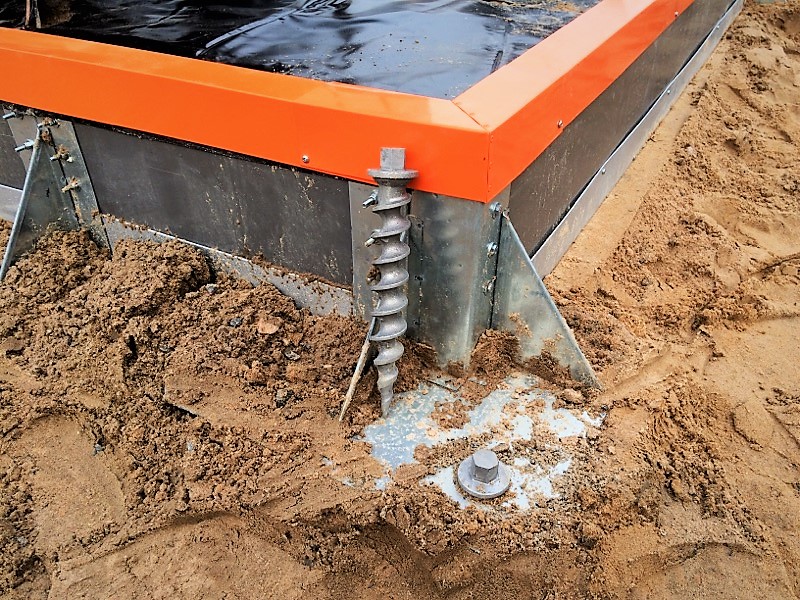 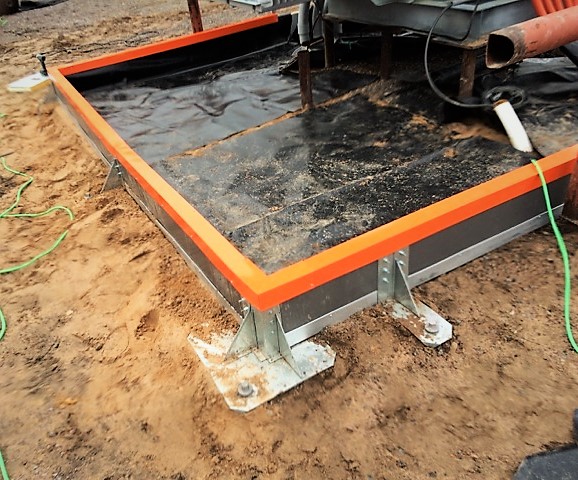 Technical InformationFlat Panel Panel Thickness: 3” Panel Height 12” coverage Panel Length: 8’Skin Thickness: Standard 40ga Skin Materials: Galvanized (G90) Galvalume (Aluminum) Painted Top Flashing: International OrangeCore Material: Pressure Injected High Temperature Polyurethane.This product surpasses thermal Testing in with CAN/ULC S705.1-01 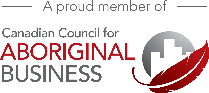 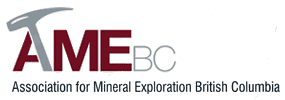 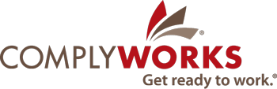 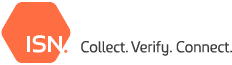 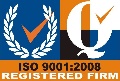 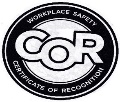 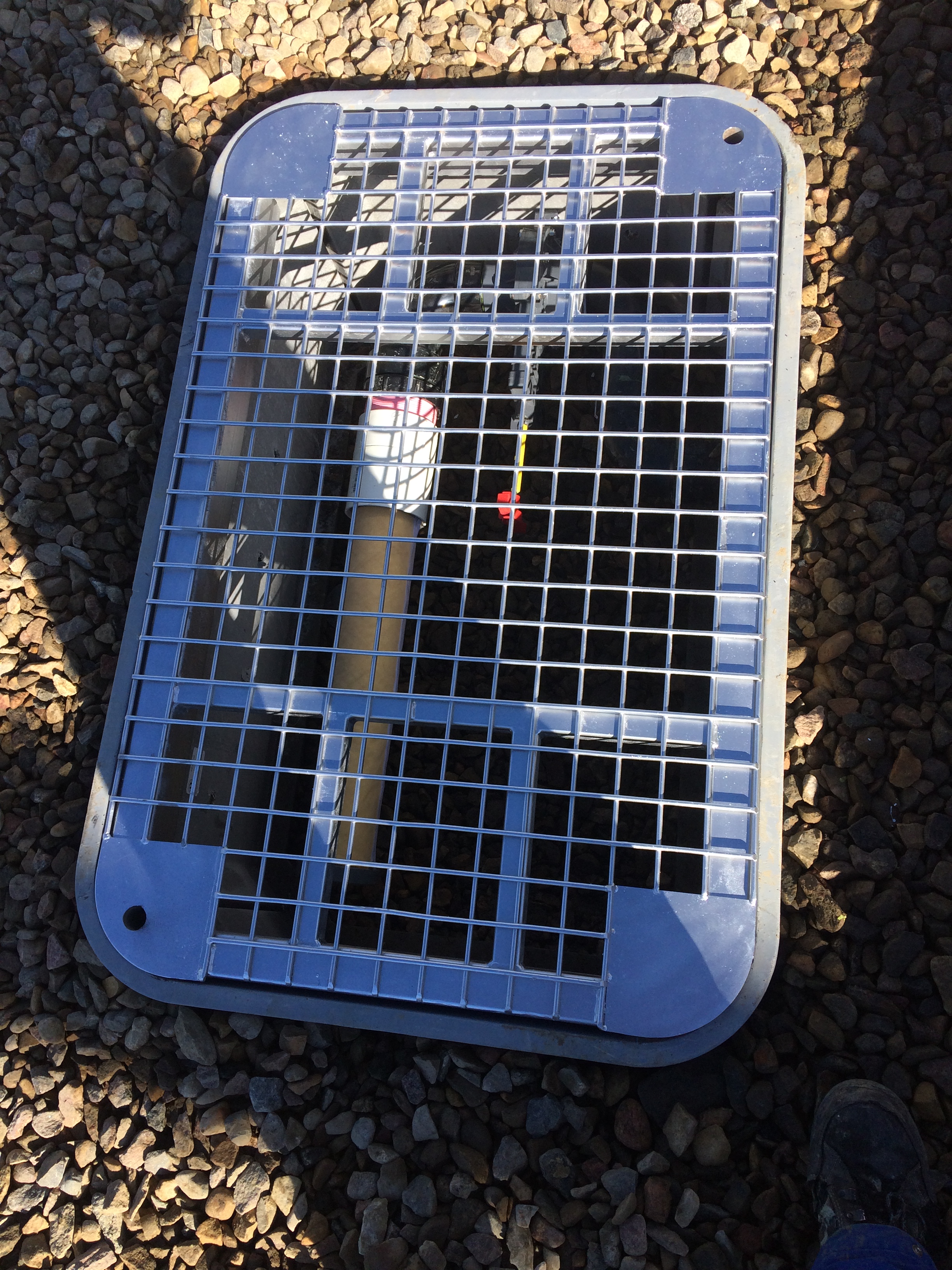 Cross Section and Connections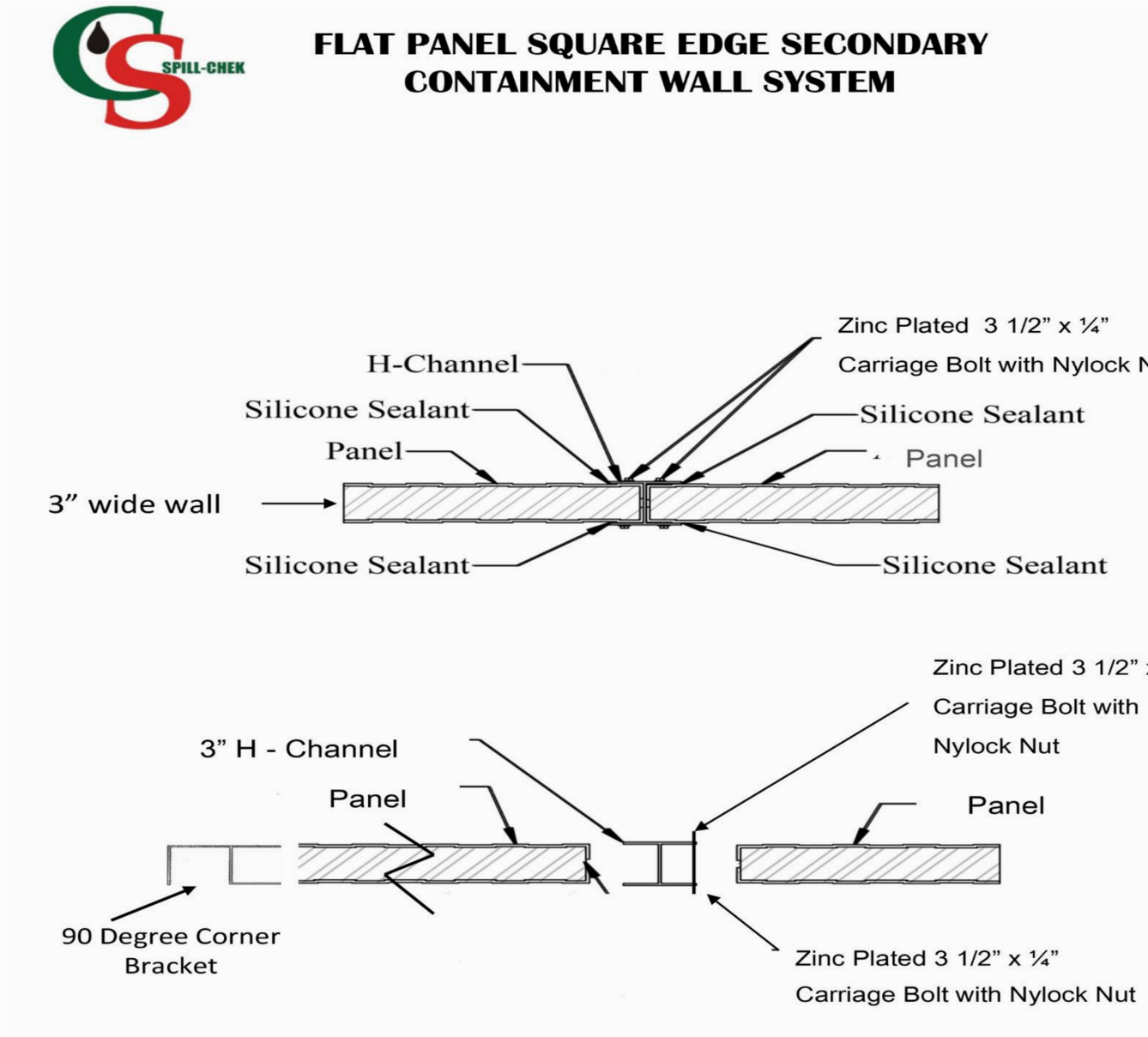 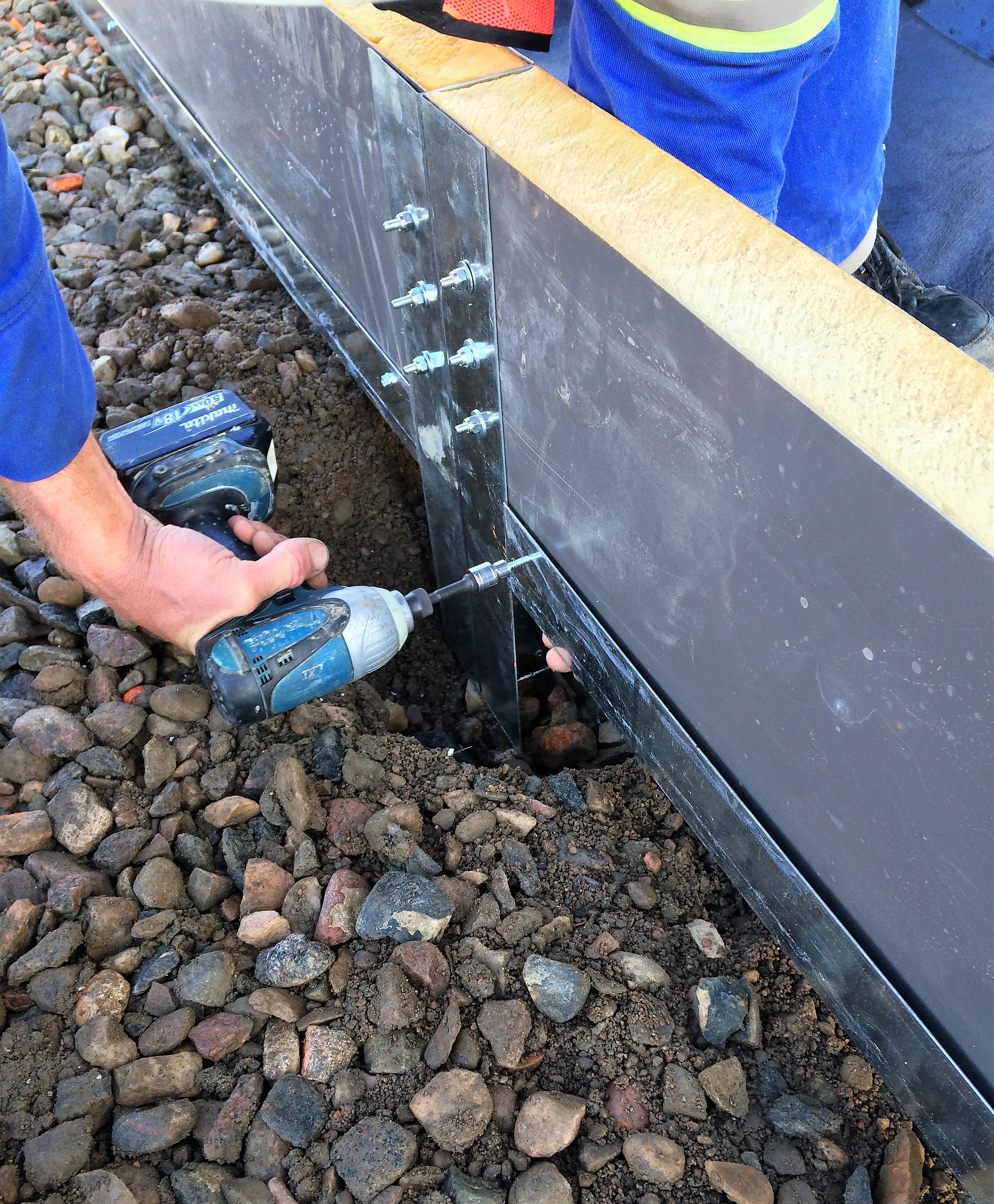 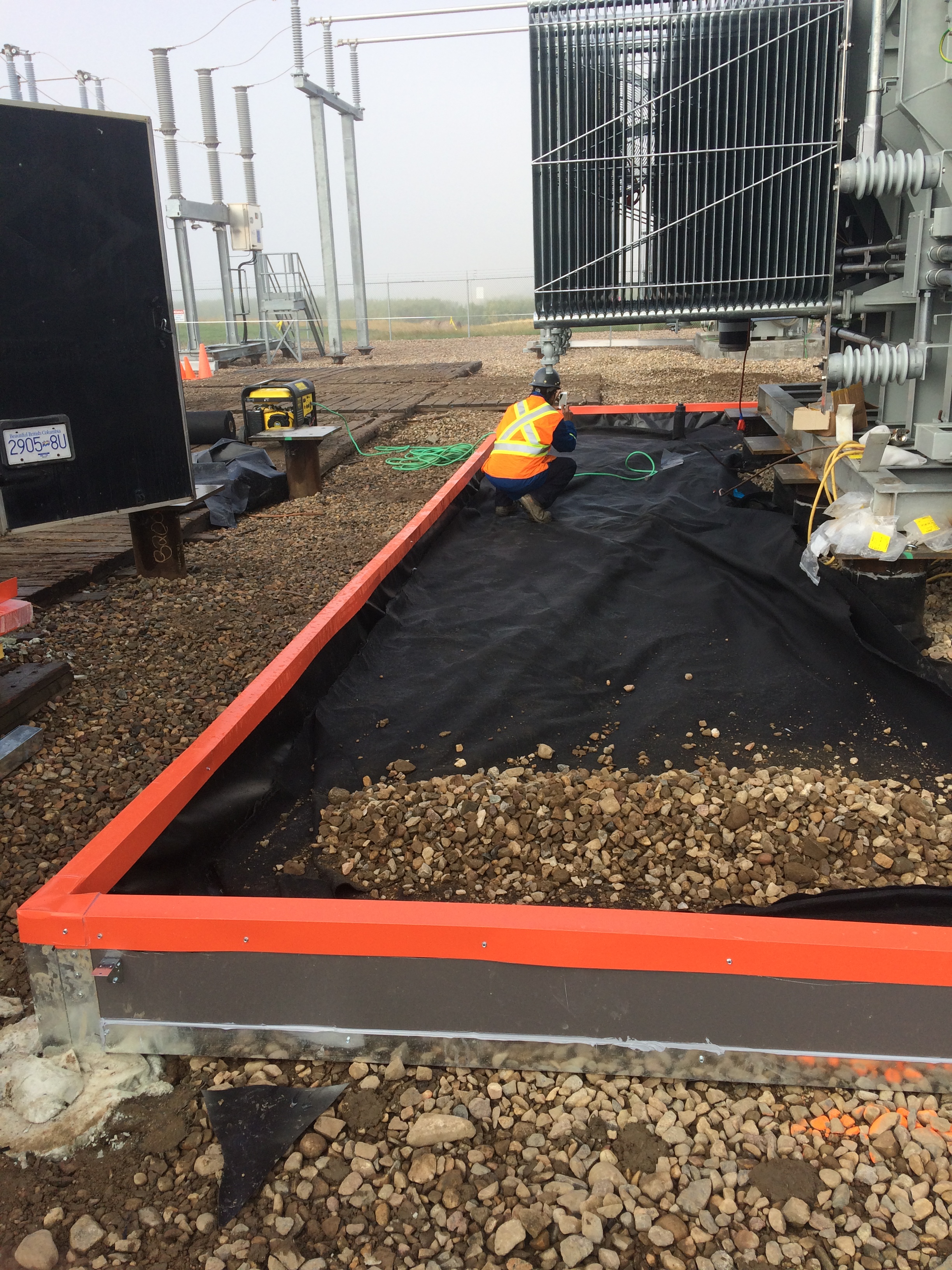 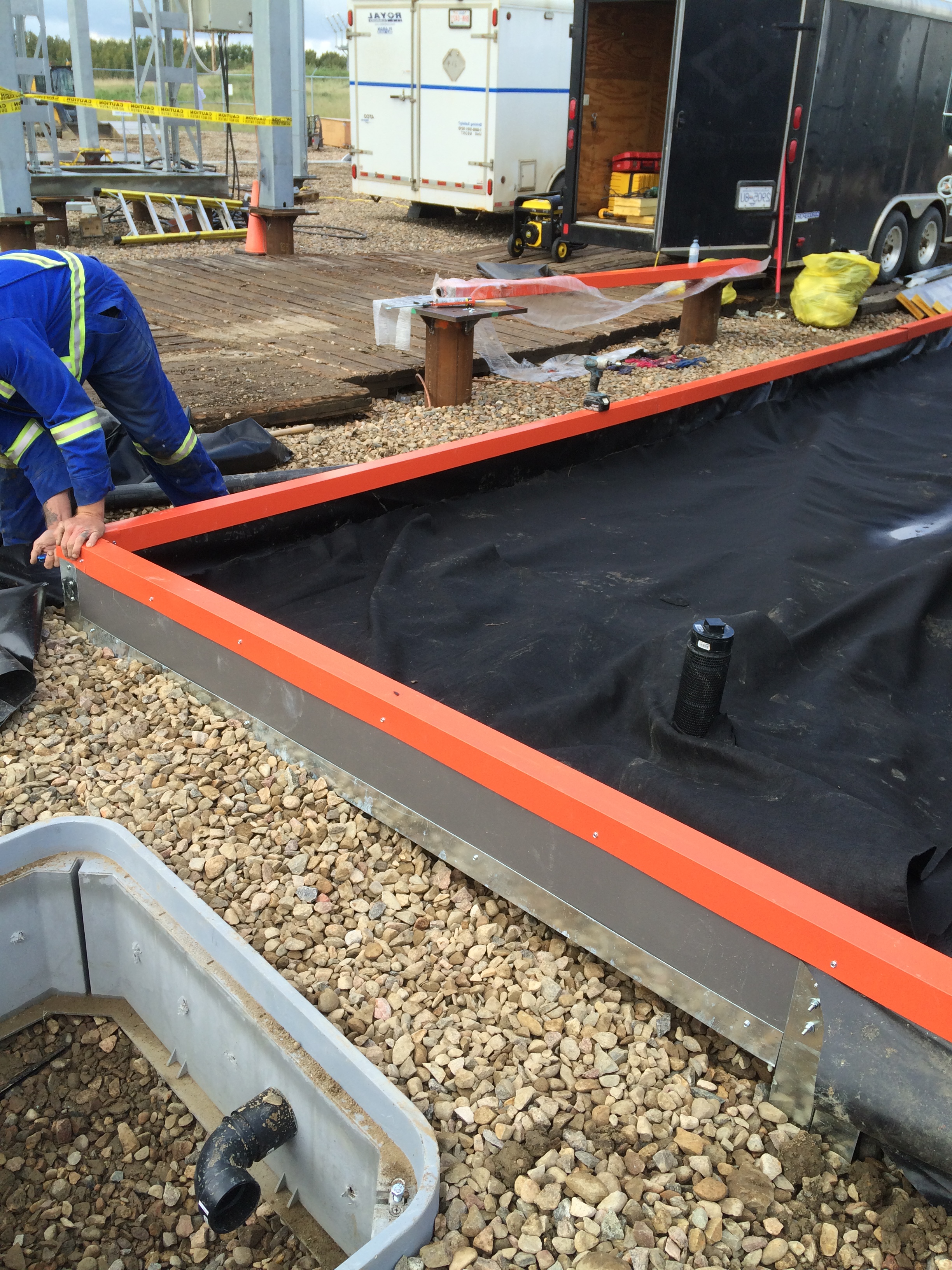 